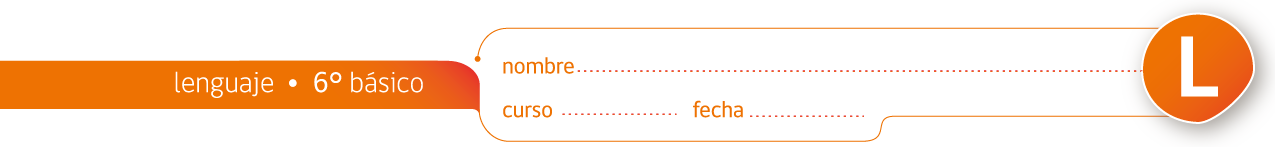 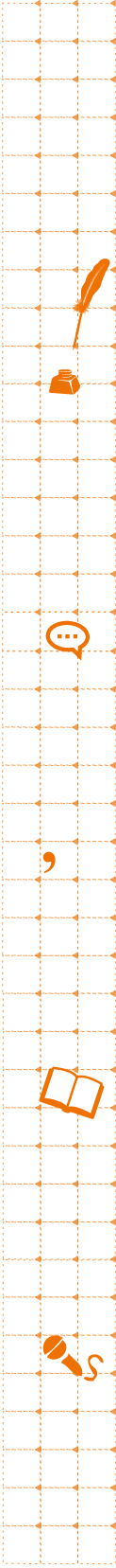 	Actividad: ¿Cómo escribir un párrafo?Para escribir sobre un tema de nuestro interés, es necesario que las ideas sean expuestas en orden. Para eso, debemos planificar nuestros textos, buscar fuentes confiables y definir a quién y para qué escribiremos.Luego de esta planificación, el punteo de ideas, la selección de información y la esquematización de contenidos, conviene comenzar a escribir el primer párrafo. Para eso,  utilice este esquema como guía. 1. Escriba una oración en la cual se presente su tema:2. Luego, escriba una oración que amplíe el tema e incluya: información adicional, una descripción, y/o un ejemplo.3. Escriba una segunda oración que amplíe el tema e incluya: información adicional, una descripción y/o un ejemplo.4. Escriba una tercera oración que amplíe el tema e incluya: información adicional, una descripción, y/o un ejemplo.5. Pida al profesor o a un compañero que corrija su escrito y modifíquelo según las sugerencias que reciba.  Siga este esquema para la creación de los siguientes párrafos de su texto.Elaborado por: Equipo de Lenguaje. Ministerio de Educación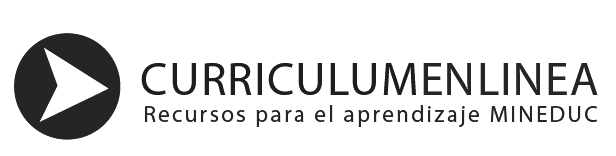 